Mid-Week Stewardship Thought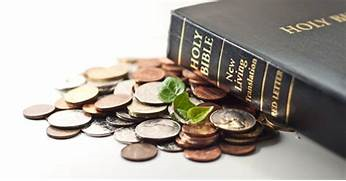 God Is the AnswerIn His ministry here on earth, Jesus taught that money is not the answer to everything; God is.  Jesus said, “You cannot serve God and money” (Matthew 6:24). We are told in Colossians 3:5 that greed for more money is idolatry.  Followers of Jesus are to seek God first, as He is the one who provides all things richly for our enjoyment (1 Timothy 6:17).  Stewardship entails faithfully using God’s resources and depending on His abundant provision rather than hoarding for financial security.  Keeping our money all to ourselves demonstrates disobedience and a lack of trust in God.  We live in this world, but are to live differently from the world.  It is God Who gives in order that we might give.  We are to never forget that we are giving only what He has already given to us.  In our giving, we reflect our service to God and our dependence upon Him and not money.Prayer: Dear Heavenly Father, take away from me the love of money and material things.  Help me to place my dependence on You and trust in You, my Lord and Savior.  Amen.Blessings on your journey as a steward!